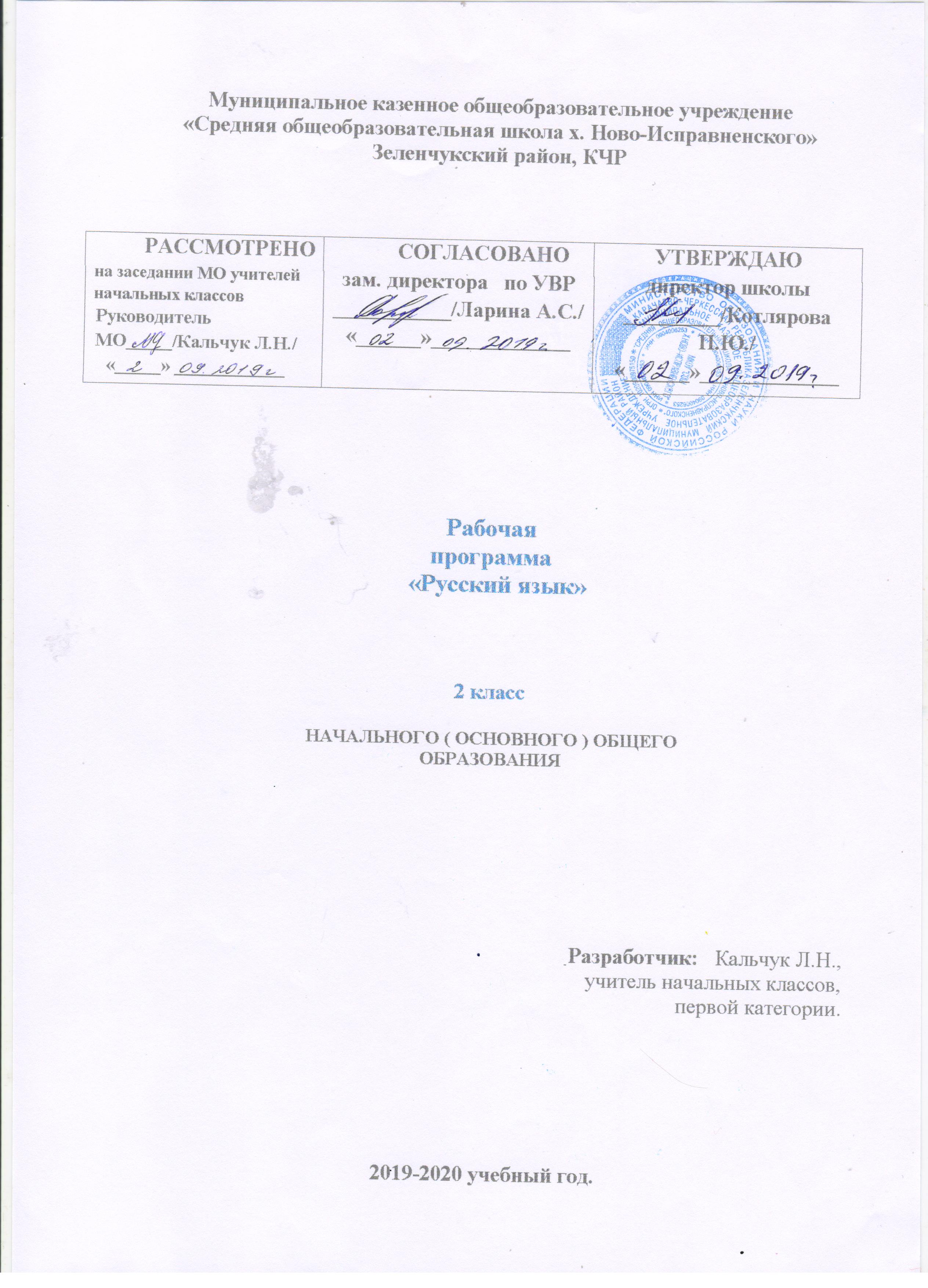 Пояснительная запискаРабочая программа по русскому языку разработана на основе Федерального государственного образовательного стандарта начального общего образования, Концепции духовно-нравственного развития и воспитания личности гражданина России, планируемых результатов начального общего образования, Программы Министерства образования РФ: Начальное общее образование, авторской программы В.П. Канакиной, утвержденной МО РФ в соответствии с требованиями Федерального компонента государственного стандарта начального образования.Предмет «Русский язык» играет важную роль в реализации основных целевых установок начального образования: становлении основ гражданской идентичности и мировоззрения; формировании основ умения учиться и способности к организации своей деятельности; духовно-нравственном развитии и воспитании младших школьников.Содержание предмета направлено на формирование функциональной грамотности и коммуникативной компетентности. Изучение русского языка в начальных классах – первоначальный этап системы лингвистического образования и речевого развития, обеспечивающий готовность выпускников начальной школы к дальнейшему образованию.Целями изучения предмета «Русский язык» в начальной школе являются:• ознакомление учащихся с основными положениями науки о языке и формирование на этой основе знаково-символического восприятия и логического мышления учащихся; • формирование коммуникативной компетенции учащихся: развитие устной и письменной речи, монологической и диалогической речи, а также навыков грамотного, безошибочного письма как показателя общей культуры человека.Программа определяет ряд практических задач, решение которых обеспечит достижение основных целей изучения предмета:• развитие речи, мышления, воображения школьников, умения выбирать средства языка в соответствии с целями, задачами и условиями общения; • формирование у младших школьников первоначальных представлений о системе и структуре русского языка: лексике, фонетике, графике, орфоэпии, морфемике (состав слова), морфологии и синтаксисе;• формирование навыков культуры речи во всех её проявлениях, умений правильно писать и читать, участвовать в диалоге, составлять несложные устные монологические высказывания и письменные тексты;• воспитание позитивного эмоционально-ценностного отношения к русскому языку, чувства сопричастности к сохранению его уникальности и чистоты; пробуждение познавательного интереса к языку, стремления совершенствовать свою речь.Общая характеристика курса.Курс русского языка начинается с обучения грамоте. Обучение грамоте направлено на формирование навыка чтения и основ элементарного графического навыка, развитие речевых умений, обогащение и активизацию словаря, совершенствование фонематического слуха, осуществление грамматико-орфографической пропедевтики. Задачи обучения грамоте решаются на уроках обучения чтению и на уроках обучения письму. Обучение письму идёт параллельно с обучением чтению. Содержание обучения грамоте обеспечивает решение основных задач трёх его периодов: добукварного (подготовительного), букварного (основного) и послебукварного (заключительного).Добукварный период является введением в систему языкового и литературного образования. Его содержание направлено на создание мотивации к учебной деятельности, развитие интереса к самому процессу чтения. Особое внимание на этом этапе уделяется выявлению начального уровня развитости устных форм речи у каждого ученика, особенно слушания и говорения. Стоит и другая задача – приобщение к учебной деятельности, приучение к требованиям школы. Содержание букварного периода охватывает изучение первых согласных звуков и их буквенных обозначений; последующих гласных звуков и букв, их обозначающих; знакомство с гласными звуками, обозначающими два звука; знакомство с буквами, не обозначающими звуков. Специфическая особенность данного этапа заключается в непосредственном обучении чтению, усвоению его механизма. Первоклассники осваивают два вида чтения: орфографическое (читаю, как написано) и орфоэпическое (читаю, как говорю); работают со слоговыми таблицами и слогами-слияниями; осваивают письмо всех гласных и согласных букв, слогов с различными видами соединений, слов, предложений, небольших текстов.Послебукварный (заключительный) – повторительно-обобщающий этап. На данном этапе обучения грамоте осуществляется постепенный переход к чтению целыми словами, формируется умение читать про себя, развиваются и совершенствуются процессы сознательного, правильного, темпового и выразительного чтения слов, предложений, текстов. После обучения грамоте начинается раздельное изучение русского языка и литературного чтения. Систематический курс русского языка представлен в программе следующими содержательными линиями:• система языка (основы лингвистических знаний): лексика, фонетика и орфоэпия, графика, состав слова (морфемика), грамматика (морфология и синтаксис); • орфография и пунктуация; • развитие речи. В программе выделен раздел «Виды речевой деятельности». Его содержание обеспечивает ориентацию младших школьников в целях, задачах, средствах и значении различных видов речевой деятельности (слушания, говорения, чтения и письма). Учащиеся научатся адекватно воспринимать звучащую и письменную речь, анализировать свою и оценивать чужую речь, создавать собственные монологические устные высказывания и письменные тексты в соответствии с задачами коммуникации. Включение данного раздела в программу усиливает внимание к формированию коммуникативных умений и навыков, актуальных для практики общения младших школьников.Значимое место в программе отводится темам «Текст», «Предложение и словосочетание. Работа над текстом предусматривает формирование речевых умений и овладение речеведческими сведениями и знаниями по языку, что создаст действенную основу для обучения школьников созданию текстов по образцу (изложение), собственных текстов разного типа (текст-повествование, текст-описание, текст-рассуждение) и жанра с учётом замысла, адресата и ситуации общения, соблюдению норм построения текста (логичность, последовательность, связность, соответствие теме и главной мысли и др.), развитию умений, связанных с оценкой и самооценкой выполненной учеником творческой работы.Работа над предложением и словосочетанием направлена на обучение учащихся нормам построения и образования предложений, на развитие умений пользоваться предложениями в устной и письменной речи, на обеспечение понимания содержания и структуры предложений в чужой речи. На синтаксической основе школьники осваивают нормы произношения, процессы словоизменения, формируются грамматические умения, орфографические и речевые навыки.Раздел «Лексика » предусматривает формирование у младших школьников представлений о материальной природе языкового знака (слова как единства звучания и значения); осмысление роли слова в выражении мыслей, чувств, эмоций; осознанию словарного богатства русского языка и эстетической функции родного слова; овладению умением выбора лексических средств в зависимости от цели, темы, основной мысли, адресата, ситуаций и условий общения; осознанию необходимости пополнять и обогащать собственный словарный запас как показатель интеллектуального и речевого развития личности. Важная роль отводится формированию представлений о грамматических понятиях: словообразовательных, морфологических, синтаксических. Усвоение грамматических понятий становится процессом умственного и речевого развития: у школьников развиваются интеллектуальные умения анализа, синтеза, сравнения, сопоставления, классификации, обобщения, что служит основой для дальнейшего формирования общеучебных, логических и познавательных  универсальных действий.Программой предусмотрено целенаправленное формирование первичных навыков работы с информацией. В ходе освоения русского языка формируются умения, связанные с информационной культурой: читать, писать, эффективно работать с учебной книгой, пользоваться лингвистическими словарями и справочниками. Программа предполагает организацию проектной деятельности, которая способствует включению учащихся в активный познавательный процесс. Проектная деятельность позволяет закрепить, расширить, углубить полученные на уроках знания, создаёт условия для творческого развития детей, формирования позитивной самооценки, навыков совместной деятельности со взрослыми и сверстниками, умений сотрудничать друг с другом, совместно планировать свои действия, вести поиск и систематизировать нужную информацию. Описание ценностных ориентиров содержания учебного предметаЦенностные ориентиры начального образования конкретизируют личностный, социальный и государственный заказ системе образования, выраженный в Требованиях к результатам освоения основной образовательной программы, и отражают следующие целевые установки системы начального общего образования:·формирование основ гражданской идентичности личности на базе:— чувства сопричастности и гордости за свою Родину, народ и историю, осознания ответственности человека за благосостояние общества;— восприятия мира как единого и целостного при разнообразии культур, национальностей, религий; уважения истории и культуры каждого народа;·формирование психологических условий развития общения, сотрудничества на основе:— доброжелательности, доверия и внимания к людям, готовности к сотрудничеству и дружбе, оказанию помощи тем, кто в ней нуждается;— уважения к окружающим — умения слушать и слышать партнёра, признавать право каждого на собственное мнение и принимать решения с учётом позиций всех участников;·развитие ценностно-смысловой сферы личности на основе общечеловеческих принципов нравственности и гуманизма:– принятия и уважения ценностей семьи и образовательного учреждения, коллектива и общества и стремления следовать им;– ориентации в нравственном содержании и смысле как собственных поступков, так и поступков окружающих людей, развития этических чувств (стыда, вины, совести) как регуляторов морального поведения;– формирования эстетических чувств и чувства прекрасного через знакомство с национальной, отечественной и мировой художественной культурой;·развитие умения учиться как первого шага к самообразованию и самовоспитанию, а именно:– развитие широких познавательных интересов, инициативы и любознательности, мотивов познания и творчества;– формирование умения учиться и способности к организации своей деятельности (планированию, контролю, оценке);·развитие самостоятельности, инициативы и ответственности личности как условия её самоактуализации:– формирование самоуважения и эмоционально-положительного отношения к себе, готовности открыто выражать и отстаивать свою позицию, критичности к своим поступкам и умения адекватно их оценивать;– развитие готовности к самостоятельным поступкам и действиям, ответственности за их результаты;– формирование целеустремлённости и настойчивости в достижении целей, готовности к преодолению трудностей и жизненного оптимизма;– формирование умения противостоять действиям и влияниям, представляющим угрозу жизни, здоровью, безопасности личности и общества, в пределах своих возможностей, в частности проявлять избирательность к информации, уважать частную жизнь и результаты труда других людей.Реализация ценностных ориентиров общего образования в единстве процессов обучения и воспитания, познавательного и личностного развития обучающихся на основе формирования общих учебных умений, обобщённых способов действия обеспечивает высокую эффективность решения жизненных задач и возможность саморазвития обучающихся. Планируемые результаты освоения учебного предметаПрограмма обеспечивает достижение выпускниками начальной школы определенных личностных, метапредметных и предметных результатов.Личностные результаты1. Формирование чувства гордости за свою Родину, российский народ и историю России; осознание своей этнической и национальной принадлежности, формирование ценностей многонационального российского общества; становление гуманистических и демократических ценностных ориентаций.2. Формирование целостного, социально ориентированного взгляда на мир в его органичном единстве и разнообразии природы, народов, культур и религий.3. Формирование уважительного отношения к иному мнению, истории и культуре других народов.4. Овладение начальными навыками адаптации в динамично изменяющемся и развивающемся мире.5. Принятие и освоение социальной роли обучающегося, развитие мотивов учебной деятельности и формирование личностного смысла учения.6. Развитие самостоятельности и личной ответственности за свои поступки, в том числе в информационной деятельности, на основе представлений о нравственных нормах, социальной справедливости и свободе.7. Формирование эстетических потребностей, ценностей и чувств.8. Развитие этических чувств, доброжелательности и эмоционально-нравственной отзывчивости, понимания и сопереживания чувствам других людей.9. Развитие навыков сотрудничества со взрослыми и сверстниками в различных социальных ситуациях, умения не создавать конфликтов и находить выходы из спорных ситуаций.10. Формирование установки на безопасный, здоровый образ жизни, мотивации к творческому труду, к работе на результат, бережному отношению к материальным и духовным ценностям.Метапредметные результаты1. Овладение способностью принимать и сохранять цели и задачи учебной деятельности, поиска средств её осуществления.2. Формирование умения планировать, контролировать и оценивать учебные действия в соответствии с поставленной задачей и условиями её реализации, определять наиболее эффективные способы достижения результата.3. Использование знаково-символических средств представления информации.4. Активное использование речевых средств и средств для решения коммуникативных и познавательных задач.5. Использование различных способов поиска (в справочных источниках), сбора, обработки, анализа, организации, передачи и интерпретации информации.6. Овладение навыками смыслового чтения текстов различных стилей и жанров в соответствии с целями и задачами: осознанно строить речевое высказывание в соответствии с задачами коммуникации и составлять тексты в устной и письменной формах.7. Овладение логическими действиями сравнения, анализа, синтеза, обобщения, классификации по родовидовым признакам, установления аналогий и причинно-следственных связей, построения рассуждений, отнесения к известным понятиям.8. Готовность слушать собеседника и вести диалог, признавать возможность существования различных точек зрения и права каждого иметь свою, излагать своё мнение и аргументировать свою точку зрения и оценки событий.9. Определение общей цели и путей её достижения; умение договариваться о распределении функций и ролей в совместной деятельности; осуществлять взаимный контроль в совместной деятельности, адекватно оценивать собственное поведение и поведение окружающих.10. Готовность конструктивно разрешать конфликты посредством учёта интересов сторон и сотрудничества.11. Овладение начальными сведениями о сущности и особенностях объектов, процессов и явлений действительности в соответствии с содержанием учебного предмета «Русский язык».12. Овладение базовыми предметными и межпредметными понятиями, отражающими существенные связи и отношения между объектами и процессами.13. Умение работать в материальной и информационной среде начального общего образования (в том числе с учебными моделями) в соответствии с содержанием учебного предмета «Русский язык».Предметные результаты1. Формирование первоначальных представлений о единстве и многообразии языкового и культурного пространства России, о языке как основе национального самосознания.2. Понимание обучающимися того, что язык представляет собой явление национальной культуры и основное средство человеческого общения; осознание значения русского языка как государственного языка Российской Федерации, языка межнационального общения.3. Сформированность позитивного отношения к правильной устной и письменной речи как показателям общей культуры и гражданской позиции человека.4. Овладение первоначальными представлениями о нормах русского языка (орфоэпических, лексических, грамматических, орфографических, пунктуационных) и правилах речевого этикета. 5. Формирование умения ориентироваться в целях, задачах, средствах и условиях общения, выбирать адекватные языковые средства для успешного решения коммуникативных задач при составлении несложных монологических высказываний и письменных текстов.6. Осознание безошибочного письма как одного из проявлений собственного уровня культуры, применение орфографических правил и правил постановки знаков препинания при записи собственных и предложенных текстов. Владение умением проверять написанное.7. Овладение учебными действиями с языковыми единицами и формирование умения использовать знания для решения познавательных, практических и коммуникативных задач.8. Освоение первоначальных научных представлений о системе и структуре русского языка: фонетике и графике, лексике, словообразовании (морфемике), морфологии и синтаксисе; об основных единицах языка, их признаках и особенностях употребления в речи;9. Формирование умений опознавать и анализировать основные единицы языка, грамматические категории языка, употреблять языковые единицы адекватно ситуации речевого общения.Характеристика планируемых результатов по русскому языку во 2 классе.ПЛАНИРУЕМЫЕ РЕЗУЛЬТАТЫ ОСВОЕНИЯ ПРОГРАММЫВ результате изучения русского языка во 2 классе дети научатся:понимать – предложение – это основная единица речи;понимать термины «повествовательные предложения», «вопросительные предложения», «побудительные предложения»;различать предложения по интонации (восклицательные, невосклицательные, вопросительные);оформлять предложения в устной и письменной речи (интонация, пауза, знаки препинания: точка, вопросительный и восклицательный знаки);различать признаки текста и типы текстов (повествование, описание);различать главные члены предложения;понимать – слова в предложении связаны по смыслу и по форме;различать словосочетание и предложение;понимать лексическое и грамматическое значение (вопрос) имени существительного, имени прилагательного, глагола;понимать особенности употребления в предложении имени существительного, прилагательного, глагола, предлога;понимать термины «корень слова», «однокоренные слова», «разные формы слова»;различать слабую и сильную позиции гласных и согласных в корне слова (без терминологии);использовать способы проверки обозначения на письме гласных и согласных звуков в слабой позиции в корне слова;давать фонетическую характеристику гласных и согласных звуков;понимать назначение букв Е, Ё, Ю, Я;различать деление слов на слоги и для переноса;понимать влияние ударения на смысл слова;различать звуки [и] и  [й] и буквы, их обозначающие;различать парные и непарные согласные по звонкости и глухости, по твёрдости и мягкости; обозначать мягкость согласных на письме;понимать роль разделительного мягкого знака в слове;верно, употреблять прописную букву.В результате изучения русского языка во 2 классе дети учатся использовать приобретённые знания и познавательный опыт в практической деятельности и повседневной жизни для:выразительности, грамматической правильности речи учащихся, развития их активного словаря;составления предложений на заданную тему;употребления в устной и письменной речи предложений, различных по цели высказывания и интонации;оформления предложений и текстов в устной и письменной речи (интонация, знаки препинания);самостоятельного составления или воспроизведения и записи текстов (описание, повествование, письмо другу с элементами описания и повествования, поздравление) орфографической грамотности речи учащихся;проверки обозначения на письме безударных гласных и парных согласных в корне слова изменением числа и подбором однокоренных слов;деления слов на слоги и переноса слов;правильного написания слов с буквой Й;обозначения мягкости согласных на письме;написания слов с гласными и согласными орфограммами в слове, с разделительным мягким знаком;употребления прописной буквы в именах собственных;работы со словарём (использование алфавита);каллиграфически правильного списывания слов, предложений, текстов без пропусков, вставок, искажений букв;письма под диктовку текстов (40-45 слов) с изученными орфограммамиКритерии оценивания
Объективность, т.е. соответствие оценки знаниям, умениям  и отношению к учёбе школьников. Беспристрастное отношение к оценке делает учителя в глазах его учеников справедливым человеком, побуждает их к учению. Выраженные симпатии педагога к другим – источник прямых и скрытых конфликтов между ними.Всесторонность, т.е. возможно более полный учёт знаний, умений и навыков школьников; глубина, осмысленность, научность ответов; форма подачи информации (культура речи, образность, эмоциональность). Всесторонность оценки предполагает учёт различных видов работы ученика на протяжении всего урока.Гласность и ясность, доведение до сознания отвечающего ученика и класса обоснованности оценки; поддержание морального тонуса (Может или мог бы лучше знать при условии...); указание путей преодоления недочётов в ответе.Действенность, т.е. воспитательное влияние оценки знаний на получение оптимального результата в обучении. Действенность оценки проявляется тем ярче, чем полнее совпадает заключение учителя с самооценкой школьников. Умелое привлечение учащихся к анализу ответов своего товарища – одно из эффективных условий повышения действенности оценки.Значимость и авторитетность оценки: нельзя оценивать ответ школьника в зависимости от его дисциплинированности, поведения на уроке.     Ответ оценивается отметкой «5», если ученик:полно раскрыл содержание материала в объёме, предусмотренном программой и учебником;изложил материал грамотным языком в определённой логической последовательности, точно используя терминологию и символику;правильно выполнил рисунки, чертежи, графики, сопутствующие ответу;показал умение иллюстрировать теоретические положения конкретными примерами, применять их в новой ситуации при выполнении практического задания;продемонстрировал усвоение ранее изученных сопутствующих вопросов, сформированность и устойчивость используемых при ответе умений и навыков;отвечал самостоятельно без наводящих вопросов учителя.     Возможны одна-две неточности при освещении второстепенных вопросов или в выкладках, которые ученик легко исправил по замечанию учителя.     Ответ оценивается отметкой «4», если он удовлетворяет в основном требованиям на отметку «5», но при этом имеет один из недостатков:в изложении материала допущены небольшие пробелы, не исказившие содержание ответа;допущены один-два недочёта при освещении основного содержания, исправленные  по замечанию учителя;допущены ошибка или более двух недочётов при освещении второстепенных вопросов, легко исправленные по замечанию учителя.Отметка «3» ставится в следующих случаях:неполно или непоследовательно раскрыто содержание материала, но показано общее понимание вопроса и продемонстрированы умения, достаточные для дальнейшего усвоения программного материала (определённые «Требованиями к подготовке учащихся»);имелись затруднения или допущены ошибки в определении понятий, использовании терминологии, исправленные после нескольких наводящих вопросов учителя;ученик не справился с применением теории при выполнении практического задания, но выполнил задания обязательного уровня сложности по данной теме;при знании теоретического материала выявлена недостаточная сформированность основных умений и навыков.Отметка «2» ставится в следующих случаях:не раскрыто основное содержание учебного материала;обнаружено незнание или непонимание учеником большей или наиболее важной части учебного материала;допущены ошибки в определении понятий, при использовании терминологии, в рисунках, чертежах, графиках, которые не исправлены после нескольких наводящих вопросов учителя.Отметка «1» ставится, если:ученик обнаружил полное незнание и непонимание изучаемого учебного материала или не смог ответить ни на один из поставленных вопросов по изучаемому материалу.Контрольная работа, состоящая из диктанта и грамматических заданий:оценивается двумя отметками: отдельно за диктант и отдельно за задания. Оценивая контрольные работы по русскому языку, учитель руководствуется следующими нормами оценок.     За диктант ставятся отметки:«5» - за работу, в которой нет ошибок;«4» - за работу, в которой допущены 1-2 ошибки;«3» - за работу, в которой допущены 3-5 ошибок;«2» - за работу, в которой допущено более 5 ошибок.Главными критериями оценки выполнения заданий являются обнаруженные учеником:усвоение правил и определений;умение самостоятельно применять их в практике письма и при языковом анализе; умение приводить свои примеры на данное правило или определение.     За выполнение заданий ставятся отметки:«5» - за полностью выполненное задание без ошибок;«4» - за полностью выполненное задание при 1 ошибке;«3» - за неполностью выполненное задание или полностью выполненное, но при 2               ошибках;«2» - за задание, к выполнению которого ученик не приступил.     Ошибки, допущенные при выполнении заданий, не влияют на оценку за диктант. Отметка за задание не зависит от оценки за диктант.Изложение.К оценке за изложение учитель должен подходить с иными критериями, чем к оценке за диктант. Во-первых, навыкам связной письменной речи дети только обучаются; во-вторых, эти навыки более сложные, чем орфографические, т.к. при изложении авторского текста дети должны передать письменно чужие мысли, придерживаясь одновременно орфографических и пунктуационных правил.      В изложении оцениваются:содержание (как передано основное содержание авторского текста – полностью, без искажений, без пропуска важных событий, главной части);построение текста (ход изложения, расположение частей, выделение абзацев);построение предложений, соблюдение порядка слов; лексика текста (употребление слов в свойственном им значении);орфографическая и пунктуационная грамотность.За изложение ставят отметки:«5» - за работу, в которой правильно (без пропусков существенных моментов)                     передано содержание текста; правильно построены предложения и                     употреблены слова; нет орфографических и пунктуационных ошибок;«4» - за правильно переданное содержание (без искажения); в построении                     предложений и употреблении слов нет существенных недостатков; допущены                     1-2 орфографические или пунктуационные ошибки;«3» - за работу, в которой при передаче содержания текста упущены какие-либо                     моменты (существенное отступление от авторского текста); в построении                     предложений и в употреблении слов есть недочёты; допущено 3-5 ошибок в                        правописании или постановке знаков препинания;«2» - за существенные искажения при передаче авторского текста (упущены                      важные события, отсутствует главная часть); в построении предложений                      нарушен порядок, имеет место употребление слов в несвойственном им                      значении; допущено более 5 ошибок в написании слов, неправильно                      оформлены предложения.Контрольное списывание.К оценке работ за контрольное списывание учитель подходит с более строгими критериями, чем при оценке диктанта, т.к. диктант дети пишут по слуху, а при данном виде работы они имеют перед глазами текст, требуется внимание при списывании, аккуратность, умение сличать написанное с образцом.      За контрольное списывание ставятся отметки:«5» - за безукоризненно выполненную работу, в которой нет исправлений;«4» - за работу, в которой допущено 1-2 исправления или 1 ошибка.«3» - за работу, в которой допущено 2-3 ошибки;«2» - за работу, в которой допущено 4 и более ошибок.Тестирование.Тестирование оценивается по уровням:«высокий» (выполнены правильно все предложенные задания),«средний» - выполнены все задания с незначительными погрешностями;«низкий» - выполнены отдельные задания.Словарный диктант.Объёмы словарных диктантов: 1 класс – 8 слов, 2 класс – 10 слов, 3 класс – 12 слов, 4 класс – 15 слов.     За словарный диктант ставятся отметки:«5» - нет ошибок;«4» - 1 ошибка, 1 исправление;«3» - 2 ошибки, 1 исправление;«2» - 3-5 ошибок.                                         Проверка и оценка усвоения программы.Основные виды письменных работ по русскому языку: списывание, диктанты (объяснительные, предупредительные, зрительные, творческие, контрольные, словарные и т. д.), обучающие изложения и сочинения.Примерное количество слов для словарных диктантов: II класс — 8—10; III класс — 10—12; IV класс — 12—15. Количество слов в текстах, предназначенных для контрольных диктантов: I класс, конец года — 15—17; II класс, первое полугодие — 25—30, конец года — 35—45; III класс, конец первого полугодия — 45—55, конец года — 55—65; IV класс, конец полугодия — 65—70, конец года — 75—80. Количество слов в текстах для изложений: II класс, первое полугодие – примерно 40-50 слов, конец года – 50-65 слов; III класс, конец первого полугодия – 60-70 слов, конец года – 70-85 слов; IV класс, конец первого полугодия – 80-90 слов, конец года – 95-100 слов. В текстах, предназначенных для изложения, количество слов для каждого класса соответственно увеличивается на 15—20. Содержание текстов оказывает познавательное, воспитательное воздействие на учащихся.Примерное количество слов для словарных диктантов: II класс  – 8 – 10; III класс – 10 –  12; IV класс – 12 – 15.Количество слов в текстах, предназначенных для контрольных диктантов:класс, в конце года	    15 – 17 класс, в конце первого полугодия	 25 – 30II класс, в конце года	35 – 45класс, в конце года                                  55 – 65класс, в конце первого полугодия	   65 – 70
  IV класс, в конце года	   75 – 80Тексты, предназначенные для изложения, в каждом классе увеличиваются соответственно на  15 – 20 слов.ТЕМАТИЧЕСКИЙ ПЛАН УЧЕБНОГО КУРСАХарактеристика контрольно-измерительных материалов,используемых при оценивании уровня подготовки учащихсяУчебно-методический комплекс (УМК), обеспечивающий реализацию рабочей программыКалендарно-тематическое планирование уроков русского языка во 2 классе Раздел курсадатаСодержание учебного разделаПланируемые результаты освоения учебного предметаПланируемые результаты освоения учебного предметаПланируемые результаты освоения учебного предметаРаздел курсаСодержание учебного разделаПредметные знанияПредметные уменияУниверсальные учебные действия1. Наша речьВиды речи. Диалог и монолог. Роль русского языка. Виды речи. Требования к речи. Речь диалогическая и монологическая. Анализировать речь людей (при анализе текстов). Различать устную, письменную речь и речь про себя. Отличать диалогическую речь от монологической, использовать в речи. Личностные:ориентирование ученика на учет чужой точки зрения;устойчивый учебно-познавательного интерес к новым общим способам решения задач;адекватное понимание причин успешности/неуспешности учебной деятельности;положительная  адекватная дифференцированная самооценка на основе критерия успешности реализации социальной роли «хорошего ученика».Познавательные:работа с разными видами информации( с частями учебной книги и тетрадью для самостоятельной работы; учебной книгой и учебными словарями, текстом и иллюстрацией к тексту;анализ и интерпретация информации;применение и представление информации;оценка получаемой информации;формирование умения осуществлять сравнение и выделять общее и различное.осознанно и произвольно строить сообщения в устной и письменной форме;моделировать, подводить под понятие;устанавливать причинно-следственные связи.Коммуникативные:работать с соседом по парте: распределять работу между собой и соседом,  выполнять свою часть работы, видеть разницу двух заявленных точек зрения, двух позиций и мотивированно присоединяться к одной из них; использовать правила, таблицы, модели для подтверждения своей позиции; осуществление взаимопроверки выполненной работы; выполнение  работы по цепочке;        использование  правил, таблиц, моделей для подтверждения своей позиции или высказанных героями точек зрения.Регулятивные:контроль и самоконтроль учебных действий и их результатов; преобразование практической задачи  в познавательную;проверка  выполненной работы, используя правила и словари, а также самостоятельное выполнение  работы над ошибками.2. ТекстТекст. Части текста.Знать признаки текста. Тема и главная мысль текста. Заглавие.Отличать текст от других записей по его признакам. Определять тему и главную мысль текста, соотносить текст и заголовок, подбирать заголовок к тексту. Составлять рассказ по рисунку, данному началу и опорным словам.Личностные:ориентирование ученика на учет чужой точки зрения;устойчивый учебно-познавательного интерес к новым общим способам решения задач;адекватное понимание причин успешности/неуспешности учебной деятельности;положительная  адекватная дифференцированная самооценка на основе критерия успешности реализации социальной роли «хорошего ученика».Познавательные:работа с разными видами информации( с частями учебной книги и тетрадью для самостоятельной работы; учебной книгой и учебными словарями, текстом и иллюстрацией к тексту;анализ и интерпретация информации;применение и представление информации;оценка получаемой информации;формирование умения осуществлять сравнение и выделять общее и различное.осознанно и произвольно строить сообщения в устной и письменной форме;моделировать, подводить под понятие;устанавливать причинно-следственные связи.Коммуникативные:работать с соседом по парте: распределять работу между собой и соседом,  выполнять свою часть работы, видеть разницу двух заявленных точек зрения, двух позиций и мотивированно присоединяться к одной из них; использовать правила, таблицы, модели для подтверждения своей позиции; осуществление взаимопроверки выполненной работы; выполнение  работы по цепочке;        использование  правил, таблиц, моделей для подтверждения своей позиции или высказанных героями точек зрения.Регулятивные:контроль и самоконтроль учебных действий и их результатов; преобразование практической задачи  в познавательную;проверка  выполненной работы, используя правила и словари, а также самостоятельное выполнение  работы над ошибками.3. Предложение Предложение. Члены предложения. Назначение и признаки текста. Логическое ударение в предложении. Главные (подлежащее и сказуемое) и второстепенные члены предложения. Связь слов в предложении.Отличать предложение от группы слов, определять его границы. Составлять предложения из слов. Находить главные и второстепенные члены предложения. Составлять распространённые и нераспространённые предложения. Устанавливать связь слов в предложении. Составлять предложения из деформированных слов.Личностные:ориентирование ученика на учет чужой точки зрения;устойчивый учебно-познавательного интерес к новым общим способам решения задач;адекватное понимание причин успешности/неуспешности учебной деятельности;положительная  адекватная дифференцированная самооценка на основе критерия успешности реализации социальной роли «хорошего ученика».Познавательные:работа с разными видами информации( с частями учебной книги и тетрадью для самостоятельной работы; учебной книгой и учебными словарями, текстом и иллюстрацией к тексту;анализ и интерпретация информации;применение и представление информации;оценка получаемой информации;формирование умения осуществлять сравнение и выделять общее и различное.осознанно и произвольно строить сообщения в устной и письменной форме;моделировать, подводить под понятие;устанавливать причинно-следственные связи.Коммуникативные:работать с соседом по парте: распределять работу между собой и соседом,  выполнять свою часть работы, видеть разницу двух заявленных точек зрения, двух позиций и мотивированно присоединяться к одной из них; использовать правила, таблицы, модели для подтверждения своей позиции; осуществление взаимопроверки выполненной работы; выполнение  работы по цепочке;        использование  правил, таблиц, моделей для подтверждения своей позиции или высказанных героями точек зрения.Регулятивные:контроль и самоконтроль учебных действий и их результатов; преобразование практической задачи  в познавательную;проверка  выполненной работы, используя правила и словари, а также самостоятельное выполнение  работы над ошибками.4. Слова, слова, слова…Слово и его значение. Синонимы и антонимы. Слог. Ударение. Перенос слов. Слово, как общее название предметов. Однозначные и многозначные, родственные и однокоренные слова.. Корень слов. Словесное и логическое ударение. Правила переноса. Уметь классифицировать слова по тематическим группам, объяснять лексическое значение слова. Работать с толковыми и орфографическими словарями. Распознавать и подбирать к слову синонимы и антонимы. Находить однокоренные слова в тексте. Подбирать однокоренные слова к слову и выделять корень. Делить слова на слоги, определять количество слогов. Определять ударение, различать ударные и безударные слоги. Переносить слова по слогам.Личностные:ориентирование ученика на учет чужой точки зрения;устойчивый учебно-познавательного интерес к новым общим способам решения задач;адекватное понимание причин успешности/неуспешности учебной деятельности;положительная  адекватная дифференцированная самооценка на основе критерия успешности реализации социальной роли «хорошего ученика».Познавательные:работа с разными видами информации( с частями учебной книги и тетрадью для самостоятельной работы; учебной книгой и учебными словарями, текстом и иллюстрацией к тексту;анализ и интерпретация информации;применение и представление информации;оценка получаемой информации;формирование умения осуществлять сравнение и выделять общее и различное.осознанно и произвольно строить сообщения в устной и письменной форме;моделировать, подводить под понятие;устанавливать причинно-следственные связи.Коммуникативные:работать с соседом по парте: распределять работу между собой и соседом,  выполнять свою часть работы, видеть разницу двух заявленных точек зрения, двух позиций и мотивированно присоединяться к одной из них; использовать правила, таблицы, модели для подтверждения своей позиции; осуществление взаимопроверки выполненной работы; выполнение  работы по цепочке;        использование  правил, таблиц, моделей для подтверждения своей позиции или высказанных героями точек зрения.Регулятивные:контроль и самоконтроль учебных действий и их результатов; преобразование практической задачи  в познавательную;проверка  выполненной работы, используя правила и словари, а также самостоятельное выполнение  работы над ошибками.5.Звуки и буквы.Русский алфавит. Гласные и согласные звуки. Правописание слов с безударным гласным звуком в корне. Слова с удвоенными согласными. Твёрдые и мягкие согласные звуки и буквы для их обозначения. Мягкий знак. Правописание буквосочетаний с шипящими буквами. Буквосочетания ЖИ-ШИ,ЧУ-ЩУ, ЧА-ЩА. Звонкие и глухие согласные звуки. Звонкие и глухие согласные звуки. Разделительный Ь. Знание алфавита. Буквы, обозначающие гласные звуки. Способы проверки написания буквы, обозначающей  безударный гласный звук. Слова с непроверяемой буквой безударного гласного звука. Признаки согласного звука. Произношение и написание слов с удвоенными согласными. Обозначение мягкости согласных на письме. Буквосочетание ЧН, ЧТ,ЩН, НЧ, ЖИ-ШИ, ЧА-ЩА, ЧУ-ЩУ. Парные звонкие и глухие согласные.Различать звуки и буквы.  Называть буквы правильно и располагать их в алфавитном порядке. Находить в слове, различать  и правильно произносить гласные звуки. Соотносить звуковой и буквенный состав слов. Различать проверяемые и непроверяемые орфограммы. Использовать правило при написании слов с безударным гласным в корне. Работать с орфографическим словарём. Различать, определять и правильно произносить мягкие и твёрдые, парные и непарные, звонкие и глухие согласные звуки. Переносить слова с Ь. Применять правило написания буквосочетаний ЧК, ЧН, ЧТ, ЩН, ЩТ, ЖИ-ШИ, ЧУ-ЩУ,ЧА-ЩА.Личностные:ориентирование ученика на учет чужой точки зрения;устойчивый учебно-познавательного интерес к новым общим способам решения задач;адекватное понимание причин успешности/неуспешности учебной деятельности;положительная  адекватная дифференцированная самооценка на основе критерия успешности реализации социальной роли «хорошего ученика».Познавательные:работа с разными видами информации( с частями учебной книги и тетрадью для самостоятельной работы; учебной книгой и учебными словарями, текстом и иллюстрацией к тексту;анализ и интерпретация информации;применение и представление информации;оценка получаемой информации;формирование умения осуществлять сравнение и выделять общее и различное.осознанно и произвольно строить сообщения в устной и письменной форме;моделировать, подводить под понятие;устанавливать причинно-следственные связи.Коммуникативные:работать с соседом по парте: распределять работу между собой и соседом,  выполнять свою часть работы, видеть разницу двух заявленных точек зрения, двух позиций и мотивированно присоединяться к одной из них; использовать правила, таблицы, модели для подтверждения своей позиции; осуществление взаимопроверки выполненной работы; выполнение  работы по цепочке;        использование  правил, таблиц, моделей для подтверждения своей позиции или высказанных героями точек зрения.Регулятивные:контроль и самоконтроль учебных действий и их результатов; преобразование практической задачи  в познавательную;проверка  выполненной работы, используя правила и словари, а также самостоятельное выполнение  работы над ошибками.6. Части речи.Имя существительное.  Глагол. Имя прилагательное. Местоимение. Текст-рассуждение, текст-описание, текст-повествование. Предлоги. Одушевлённые и неодушевлённые, собственные и нарицательные  имена существительные. Число имён существительных. Синтаксическая функция глагола. Число глагола. Правописание НЕ с глаголом. Значение и употребление в речи имени прилагательного. Число имени прилагательного. Виды текстов. Значение местоимения в тексте. Роль предлогов в речи.Распознавать имя существительное, имя прилагательное, глагол среди других частей речи. Различать одушевлённые и неодушевлённые, собственные и нарицательные имена существительные, подбирать примеры. Определять число имён существительных. Определять виды текста. Определять число глаголов и имён прилагательных, распределять по группам, изменять, приводить примеры. Личностные:ориентирование ученика на учет чужой точки зрения;устойчивый учебно-познавательного интерес к новым общим способам решения задач;адекватное понимание причин успешности/неуспешности учебной деятельности;положительная  адекватная дифференцированная самооценка на основе критерия успешности реализации социальной роли «хорошего ученика».Познавательные:работа с разными видами информации( с частями учебной книги и тетрадью для самостоятельной работы; учебной книгой и учебными словарями, текстом и иллюстрацией к тексту;анализ и интерпретация информации;применение и представление информации;оценка получаемой информации;формирование умения осуществлять сравнение и выделять общее и различное.осознанно и произвольно строить сообщения в устной и письменной форме;моделировать, подводить под понятие;устанавливать причинно-следственные связи.Коммуникативные:работать с соседом по парте: распределять работу между собой и соседом,  выполнять свою часть работы, видеть разницу двух заявленных точек зрения, двух позиций и мотивированно присоединяться к одной из них; использовать правила, таблицы, модели для подтверждения своей позиции; осуществление взаимопроверки выполненной работы; выполнение  работы по цепочке;        использование  правил, таблиц, моделей для подтверждения своей позиции или высказанных героями точек зрения.Регулятивные:контроль и самоконтроль учебных действий и их результатов; преобразование практической задачи  в познавательную;проверка  выполненной работы, используя правила и словари, а также самостоятельное выполнение  работы над ошибками.№Наименование разделов и темВсего часов1Наша речь32Текст 43Предложение94Слова, слова, слова185Звуки и буквы266Правописание буквосочетаний с шипящими звуками257Части речи418Повторение10Итого:136 часовВиды контроляФормы контроляКоличество работМетодическое обеспечениеТекущийПроверочная  работасловарный диктантСписываниев течение учебного годаСитникова Т.Н, Яценко Н.Ф.,  Васильева Н.Ю. поурочные разработки по русскому языку: 2 класс – М.: ВАКО, 2012. – 368с.Крылова О.Н.Контрольные работы по русскому языку. 2 класс- М.: «Экзамен»,2013Тематическийпроверочный диктант9Ситникова Т.Н, Яценко Н.Ф.,  Васильева Н.Ю. поурочные разработки по русскому языку: 2 класс – М.: ВАКО, 2012. – 368с.Крылова О.Н.Контрольные работы по русскому языку. 2 класс- М.: «Экзамен»,2013Итоговыйитоговый диктант4Ситникова Т.Н, Яценко Н.Ф.,  Васильева Н.Ю. поурочные разработки по русскому языку: 2 класс – М.: ВАКО, 2012. – 368с.Крылова О.Н.Контрольные работы по русскому языку. 2 класс- М.: «Экзамен»,2013Дидактическое обеспечениеМетодическое обеспечениеВ.П. Канакина, В.Г. Горецкий.Русский язык. 2 класс: учеб. для общеобразоват.  Учреждений. – М.: Просвещение, 2012Контрольные работы по русскому языку. 2 класс. О.Н. Крылова.- М.: «Экзамен», 2013Электронное приложение к учебнику В.П. Канакиной, В.Г. Горецкого№ Содержание( тема )Содержание( тема )Содержание( тема )Содержание( тема )Тип урока.Тип урока.Планируемые результаты (предметные)Элементы содержанияПланируемые результаты (личностные и метапредметные)Планируемые результаты (личностные и метапредметные)Планируемые результаты (личностные и метапредметные)Планируемые результаты (личностные и метапредметные)Дата№ Содержание( тема )Содержание( тема )Содержание( тема )Содержание( тема )Тип урока.Тип урока.Планируемые результаты (предметные)Элементы содержанияЛичностные УУДПознавательные УУДКоммуникативные УУДРегулятивные УУДДатаНАША РЕЧЬ (3 Ч)НАША РЕЧЬ (3 Ч)НАША РЕЧЬ (3 Ч)НАША РЕЧЬ (3 Ч)НАША РЕЧЬ (3 Ч)НАША РЕЧЬ (3 Ч)НАША РЕЧЬ (3 Ч)НАША РЕЧЬ (3 Ч)НАША РЕЧЬ (3 Ч)НАША РЕЧЬ (3 Ч)НАША РЕЧЬ (3 Ч)НАША РЕЧЬ (3 Ч)НАША РЕЧЬ (3 Ч)1.Знакомство с учебником. Какая бывает речь?Знакомство с учебником. Какая бывает речь?Знакомство с учебником. Какая бывает речь?Знакомство с учебником. Какая бывает речь?Урок рефлексииУрок рефлексии Научатся ориентироваться в учебнике, узнают систему условных обозначений и правила работы с ней. Делать выводы о значении речи в жизни человека.Работать по учебнику, пользуясь условными обозначениями.Уметь договариваться и приходить к общему решению.Планировать совместно с учителем свои действия.Что можно узнать о человеке по его речи?Что можно узнать о человеке по его речи?Что можно узнать о человеке по его речи?Что можно узнать о человеке по его речи?Урок введения новых знанийУрок введения новых знанийС помощью наглядных примеров узнают, что речь является источником информации о человеке; научатся употреблять в речи «вежливые» слова. Оценивать  поступки с точки зрения общепринятых правил «доброго», «правильного» поведения.Делать выводы о значении речи в жизни человека.Анализировать и делать выводы.Обнаруживать и формулировать учебную проблему.2Как отличить диалог от монолога?Входной диктант На дачеКак отличить диалог от монолога?Входной диктант На дачеКак отличить диалог от монолога?Входной диктант На дачеКак отличить диалог от монолога?Входной диктант На дачеУрок введения новых знанийУрок введения новых знанийНаучатся различать монолог от диалога и поймут осознанность их употребленияОценивать  поступки с точки зрения общепринятых правил «доброго», «правильного» поведения.Различать диалог и монолог.Сотрудничать с одноклассниками при выполнении учебной задачи.Аргументировать свою позицию.3Проверка знаний. Контрольное списывание «На пасеке»Проверка знаний. Контрольное списывание «На пасеке»Проверка знаний. Контрольное списывание «На пасеке»Проверка знаний. Контрольное списывание «На пасеке»Урок- контрольУрок- контрольПроверят и систематизируют знания по теме «Наша речь»Оценивать результаты своей деятельности.Использовать знания по теме в новых условиях.Обнаруживать и формулировать учебную проблему совместно с учителем.Оценивать результаты своей деятельности.ТЕКСТ (4 Ч)ТЕКСТ (4 Ч)ТЕКСТ (4 Ч)ТЕКСТ (4 Ч)ТЕКСТ (4 Ч)ТЕКСТ (4 Ч)ТЕКСТ (4 Ч)ТЕКСТ (4 Ч)ТЕКСТ (4 Ч)ТЕКСТ (4 Ч)ТЕКСТ (4 Ч)ТЕКСТ (4 Ч)ТЕКСТ (4 Ч)4Что такое текст?Что такое текст?Что такое текст?Что такое текст?Урок рефлексииУрок рефлексииПовторят признаки текста. Научатся определять тему текста.Осознание роли языка и речи в жизни человека.Различать предложение и группу предложений.Аргументировать свою позицию.Соотносить результат своей деятельности с целью и оценивать его.5Что такое тема и главная мысль текста?Что такое тема и главная мысль текста?Что такое тема и главная мысль текста?Что такое тема и главная мысль текста?Урок введения новых знанийУрок введения новых знанийНаучатся определять тему и главную мысль текста.Осознание роли языка и речи в жизни человека.Определять тему, главную мысль текста.Уметь приходить к общему решению.Способность к мобилизации сил и энергии, к волевому усилию, к преодолению трудностей.6Части текста.Части текста.Части текста.Части текста.Урок введения новых знанийУрок введения новых знанийНаучатся выделять в тексте начало, основную часть и концовку.Установление учащимися связи между целью учебной деятельности и её мотивом.Выделять части текста.Обнаруживать и формулировать учебную проблему совместно с учителем.Волевая саморегуляция. Прогнозирование результата.7Диктант. «Пушок»Работа над ошибками.Диктант. «Пушок»Работа над ошибками.Диктант. «Пушок»Работа над ошибками.Диктант. «Пушок»Работа над ошибками.Урок- контрольУрок- контрольПроверят умения самостоятельно работать, оформлять предложение, писать слова с сочетаниями ЖИ – ШИ, ЧА – ЩА, ЧУ – ЩУ.Установление учащимися связи между целью учебной деятельности и её мотивом.Самостоятельно анализировать слово и выбирать нужный вариант его описания.Умение слушать и понимать речь других.Осознание качества и уровня усвоения материала, оценка результатов работы.ПРЕДЛОЖЕНИЕ (9 Ч)ПРЕДЛОЖЕНИЕ (9 Ч)ПРЕДЛОЖЕНИЕ (9 Ч)ПРЕДЛОЖЕНИЕ (9 Ч)ПРЕДЛОЖЕНИЕ (9 Ч)ПРЕДЛОЖЕНИЕ (9 Ч)ПРЕДЛОЖЕНИЕ (9 Ч)ПРЕДЛОЖЕНИЕ (9 Ч)ПРЕДЛОЖЕНИЕ (9 Ч)ПРЕДЛОЖЕНИЕ (9 Ч)ПРЕДЛОЖЕНИЕ (9 Ч)ПРЕДЛОЖЕНИЕ (9 Ч)ПРЕДЛОЖЕНИЕ (9 Ч)8Что такое предложение?Что такое предложение?Что такое предложение?Что такое предложение?Что такое предложение?Урок рефлексииНаучатся определять признаки предложения, правила постановки знаков препинания в конце предложения.Осознание роли языка и речи в жизни человека.Различать группу предложения и группу слов, оформлять предложение на письме.Обнаруживать и формулировать учебную проблему совместно с учителем.Умение высказывать своё предположение на основе работы с материалом учебника.9Как из слов составить предложение?Как из слов составить предложение?Как из слов составить предложение?Как из слов составить предложение?Как из слов составить предложение?Урок введения новых знанийНаучатся составлять из слов предложение, находить главное по смыслу слово в предложении.Осознание роли языка и речи в жизни человека.Составлять предложения, читать их, делать логическое ударение.Сотрудничество с учителем и сверстниками.Анализировать, делать выводы, сравнивать.10Что такое главные члены предложения?Что такое главные члены предложения?Что такое главные члены предложения?Что такое главные члены предложения?Что такое главные члены предложения?Урок введения новых знанийПознакомятся с терминами «главные члены», «основа предложения»; научатся находить главные члены предложения и его основу.Установление учащимися связи между целью учебной деятельности и её мотивом.Находить основу и второстепенные члены предложения.Умение слушать и понимать речь других.Умение высказывать своё предположение на основе работы с материалом учебника.11Что такое второстепенные члены предложения?Что такое второстепенные члены предложения?Что такое второстепенные члены предложения?Что такое второстепенные члены предложения?Что такое второстепенные члены предложения?Урок введения новых знанийПознакомятся с термином «второстепенные члены предложения»; научатся находить второстепенные члены предложения.Установление учащимися связи между целью учебной деятельности и её мотивом.Находить второстепенные члены предложения, дополнять основу второстепенными членами.Умение работать в паре, группе; выполнять различные роли (лидера, исполнителя)Способность к мобилизации сил и энергии, к волевому усилию, к преодолению трудностей.12Подлежащее и сказуемое – главные члены предложения.Подлежащее и сказуемое – главные члены предложения.Подлежащее и сказуемое – главные члены предложения.Подлежащее и сказуемое – главные члены предложения.Подлежащее и сказуемое – главные члены предложения.Урок введения новых знанийПознакомятся  с терминами «подлежащее» и «сказуемое»; научатся находить подлежащее и сказуемое в предложении.Осознание роли языка и речи в жизни человека.Находить главные члены предложения.Умение работать в паре, группе; выполнять различные роли (лидера, исполнителя)Прогнозирование – предвосхищение результата и уровня усвоения знаний.13Что такое распространённые и нераспространённые члены предложения?Что такое распространённые и нераспространённые члены предложения?Что такое распространённые и нераспространённые члены предложения?Что такое распространённые и нераспространённые члены предложения?Что такое распространённые и нераспространённые члены предложения?Урок введения новых знанийПознакомятся с понятиями « распространённое» и «нераспространённое» предложение; научатся находить в предложении подлежащее и сказуемое. Установление учащимися связи между целью учебной деятельности и её мотивом.Различать распространённые и нераспространённые предложения.Умение слушать и понимать речь других.Планирование – определение последовательности промежуточных целей с учётом конечного результата.14Как установить связь слов  в предложении?Как установить связь слов  в предложении?Как установить связь слов  в предложении?Как установить связь слов  в предложении?Как установить связь слов  в предложении?Урок введения новых знанийНаучатся задавать вопросы к словам в предложении.Осознание роли языка и речи в жизни человека.Устанавливать связь слов в предложении, ставить вопрос от главного к зависимому.Умение оформлять свои мысли в устной и письменной форме .Умение проговаривать последовательность действий на уроке.15Развитие речи. Обучающее сочинение по картине. Анализ сочинений.Развитие речи. Обучающее сочинение по картине. Анализ сочинений.Развитие речи. Обучающее сочинение по картине. Анализ сочинений.Развитие речи. Обучающее сочинение по картине. Анализ сочинений.Развитие речи. Обучающее сочинение по картине. Анализ сочинений.Урок развития речиНаучатся письменно излагать свои мысли.Умение осознавать роль языка и речи в жизни людей. правильно строить предложения, излагая свои мысли.Умение с достаточной полнотой и точностью выражать свои мысли .Умение определять  и формулировать цель деятельности16Контрольный диктант. «Осенний лес»Работа над ошибками.Контрольный диктант. «Осенний лес»Работа над ошибками.Контрольный диктант. «Осенний лес»Работа над ошибками.Контрольный диктант. «Осенний лес»Работа над ошибками.Контрольный диктант. «Осенний лес»Работа над ошибками.Урок – контрольНаучатся писать слова с орфограммами, правильно оформлять работу.Осознание роли языка и речи в жизни человека.замечать и правильно записывать слова с орфограммамиУмение слушать и понимать речь других.Способность к мобилизации сил и энергии, к волевому усилию, к преодолению трудностей.СЛОВА, СЛОВА, СЛОВА…(18 Ч)СЛОВА, СЛОВА, СЛОВА…(18 Ч)СЛОВА, СЛОВА, СЛОВА…(18 Ч)СЛОВА, СЛОВА, СЛОВА…(18 Ч)СЛОВА, СЛОВА, СЛОВА…(18 Ч)СЛОВА, СЛОВА, СЛОВА…(18 Ч)СЛОВА, СЛОВА, СЛОВА…(18 Ч)СЛОВА, СЛОВА, СЛОВА…(18 Ч)СЛОВА, СЛОВА, СЛОВА…(18 Ч)СЛОВА, СЛОВА, СЛОВА…(18 Ч)СЛОВА, СЛОВА, СЛОВА…(18 Ч)СЛОВА, СЛОВА, СЛОВА…(18 Ч)СЛОВА, СЛОВА, СЛОВА…(18 Ч)1718Что такое лексическое значение слова?Что такое лексическое значение слова?Что такое лексическое значение слова?Что такое лексическое значение слова?Урок введения новых знанийУрок введения новых знанийПознакомятся с понятием « лексическое значение слова».Осознание роли языка и речи в жизни человека.Определять лексическое значение слов.Управление поведением партнёра – контроль, коррекция, оценка его действий.Прогнозирование результата. Осознание качества и уровня усвоения материала.19Что такое однозначные и многозначные слова?Что такое однозначные и многозначные слова?Что такое однозначные и многозначные слова?Что такое однозначные и многозначные слова?Урок введения новых знанийУрок введения новых знанийПознакомятся  с понятием «многозначные слова»; развивать речь; пополнять словарный запас учащихся.Осознание роли языка и речи в жизни человека.Различать однозначные и многозначные слова.Умение слушать и понимать речь других.Контроль в форме сличения способа действия и его результата.20Что такое прямое и переносное значение многозначных слов?Что такое прямое и переносное значение многозначных слов?Что такое прямое и переносное значение многозначных слов?Что такое прямое и переносное значение многозначных слов?Урок введения новых знанийУрок введения новых знанийПознакомятся с понятиями « прямое» и «переносное» значение слова; развивать речь; пополнять словарный запас учащихся.Установление учащимися связи между целью учебной деятельности и её мотивом.Различать прямое и переносное значение слов.Умение с достаточной полнотой и точностью выражать свои мысли .Волевая саморегуляция.21Что такое синонимы?Что такое синонимы?Что такое синонимы?Что такое синонимы?Урок введения новых знанийУрок введения новых знанийПознакомятся с термином «синонимы»;  пополнят словарный запас слов. Осознание роли языка и речи в жизни человека.Различать оттенки значений синонимов.Умение работать в паре, группе.Формулировать проблему с .22Что такое антонимы?Что такое антонимы?Что такое антонимы?Что такое антонимы?Урок введения новых знаниУрок введения новых знаниПознакомятся с термином «антонимы»;  развивать речь; пополнят словарный запас .Установление учащимися связи между целью учебной деятельности и её мотивом.Находить в тексте антонимы. Употреблять их в речи.Умение оформлять свои мысли в устной и письменной форме .Прогнозирование результата.23Контрольный диктант. «Зимой в лесу»Работа над ошибками.Контрольный диктант. «Зимой в лесу»Работа над ошибками.Контрольный диктант. «Зимой в лесу»Работа над ошибками.Контрольный диктант. «Зимой в лесу»Работа над ошибками.Урок – контрольУрок – контрольПроверят навыки грамотного письма, умение правильно оформлять работу.Осознание роли языка и речи в жизни человека.Находить в тексте орфограммы и правильно писать слова с ними.Умение слушать и понимать речь других.Осознание качества и уровня усвоения материала – оценка деятельности.2425Что такое родственные слова?Что такое родственные слова?Что такое родственные слова?Что такое родственные слова?Урок введения новых знанийУрок введения новых знанийПознакомятся с понятием «родственные слова», с признаками однокоренных слов; видеть и образовывать родственные слова; Осознание роли языка и речи в жизни человека.Находить в тексте и образовывать родственные слова, употреблять их в речи.Умение мысли в соответствии с задачами и условиями коммуникации.Способность к мобилизации сил и энергии, к волевому усилию, к преодолению трудностей.2627Что такое корень слова? Что такое однокоренные слова?Что такое корень слова? Что такое однокоренные слова?Что такое корень слова? Что такое однокоренные слова?Что такое корень слова? Что такое однокоренные слова?Урок введения новых знанийУрок введения новых знанийПознакомятся  с понятиями «корень», «однокоренные слова»; научатся находить в словах корень, образовывать однокоренные слова; Умение осознавать роль языка и речи в жизни людей.Находить в словах корень образовывать однокоренные слова, употреблять их в речи.Умение с достаточной полнотой и точностью выражать свои мысли .Умение определять  и формулировать цель деятельности на уроке с помощью учителя.28Какие бывают слоги?Какие бывают слоги?Какие бывают слоги?Какие бывают слоги?Урок рефлексииУрок рефлексии Научатся делить слова на слоги.Осознание роли языка и речи в жизни человека.Делить слова на слоги.Умение работать в паре, группе.Способность к мобилизации сил и энергии, к волевому усилию, к преодолению трудностей.29Как определить ударный слог?Как определить ударный слог?Как определить ударный слог?Как определить ударный слог?Урок рефлексииУрок рефлексииНаучатся ставить ударение.Установление учащимися связи между целью учебной деятельности и её мотивом.Находить в словах ударный слог.Умение оформлять свои мысли в устной и письменной форме (на уровне предложения или небольшого текста).Прогнозирование результата.30Обучающее сочинение по серии картинок.Обучающее сочинение по серии картинок.Обучающее сочинение по серии картинок.Обучающее сочинение по серии картинок.Урок развития речиУрок развития речиНаучатся излагать письменную речь.Нравственно-этическая ориентация.Писать сочинения по серии картинок.Строить сообщения в устной и письменной форме.Анализировать, делать выводы, сравнивать.31Как переносить слова с одной строки на другую? Слов.диктантКак переносить слова с одной строки на другую? Слов.диктантКак переносить слова с одной строки на другую? Слов.диктантКак переносить слова с одной строки на другую? Слов.диктантУрок рефлексииУрок рефлексииНаучатся правильно переносить слова.Умение осознавать роль языка и речи в жизни людей.Переносить слова с одной строки  на другую.Планирование учебного сотрудничества.Умение определять  и формулировать цель деятельности на уроке с помощью учителя.32Как переносить слова с одной строки на другую?Как переносить слова с одной строки на другую?Как переносить слова с одной строки на другую?Как переносить слова с одной строки на другую?Урок рефлексииУрок рефлексииНаучатся правильно переносить слова.Умение осознавать роль языка и речи в жизни людей.Переносить слова с одной строки  на другую.Планирование учебного сотрудничества.Умение определять  и формулировать цель деятельности на уроке с помощью учителя.33Контрольный диктант. «Друзья»Контрольный диктант. «Друзья»Контрольный диктант. «Друзья»Контрольный диктант. «Друзья»Урок – контрольУрок – контрольНаучатся проверять изученными орфограммами.Осознание роли языка и речи в жизни человека.Видеть в словах орфограммы.Умение слушать и понимать речь других.Осознание качества и уровня усвоения материала – оценка деятельности.34Работа над ошибками.Работа над ошибками.Работа над ошибками.Работа над ошибками.Урок рефлексииУрок рефлексииНаучатся  исправлять ошибки.Умение осознавать роль языка и речи в жизни людей.Объяснять допущенные ошибки, исправлять ихУмение с достаточной полнотой и точностью выражать свои мысли.Оценка результатов работы.ЗВУКИ И БУКВЫ (26 Ч)ЗВУКИ И БУКВЫ (26 Ч)ЗВУКИ И БУКВЫ (26 Ч)ЗВУКИ И БУКВЫ (26 Ч)ЗВУКИ И БУКВЫ (26 Ч)ЗВУКИ И БУКВЫ (26 Ч)ЗВУКИ И БУКВЫ (26 Ч)ЗВУКИ И БУКВЫ (26 Ч)ЗВУКИ И БУКВЫ (26 Ч)ЗВУКИ И БУКВЫ (26 Ч)ЗВУКИ И БУКВЫ (26 Ч)ЗВУКИ И БУКВЫ (26 Ч)ЗВУКИ И БУКВЫ (26 Ч)35Как различать звуки и буквы?Как различать звуки и буквы?Как различать звуки и буквы?Как различать звуки и буквы?Урок рефлексииУрок рефлексииОбобщат знания о буквах и звуках; научатся различать звуки буквы.Установление учащимися связи между целью учебной деятельности и её мотивом.Различать звуки и буквы, записывать транскрипцию слов.Управление поведением партнераПрогнозирование результата.36 37Как мы используем алфавит?Как мы используем алфавит?Как мы используем алфавит?Как мы используем алфавит?Урок рефлексииУрок рефлексииПовторят  порядок букв в алфавите, названия букв, записывать слова в алфавитном порядке.Осознание роли языка и речи в жизни человека.Называть буквы, записывать слова в алфавитном порядке.Строить сообщения в устной и письменной форме.Анализировать, делать выводы, сравнивать.38Какие слова пишутся с заглавной буквы?Какие слова пишутся с заглавной буквы?Какие слова пишутся с заглавной буквы?Какие слова пишутся с заглавной буквы?Урок рефлексииУрок рефлексииОбобщат знания учащихся об употреблении большой буквы в именах собственных.Установление учащимися связи между целью учебной деятельности и её мотивом.Писать имена собственные с большой буквы.Умение оформлять свои мысли в устной и письменной форме.Коррекция, оценка39 Как определить гласные звуки?Как определить гласные звуки?Как определить гласные звуки?Как определить гласные звуки?Урок рефлексииУрок рефлексииНаучатся различать гласные и согласные звуки, обозначать гласные звуки на письме.Нравственно-этическая ориентация.Видеть гласные звуки в словах, правильно обозначать их буквами.Умение слушать и понимать речь других.Анализировать, делать выводы, сравнивать.40Контрольный диктант. «В роще»Работа над ошибкамиКонтрольный диктант. «В роще»Работа над ошибкамиКонтрольный диктант. «В роще»Работа над ошибкамиКонтрольный диктант. «В роще»Работа над ошибкамиУрок – контрольУрок – контрольНаучатся  писать и оформлять предложения, правильно писать слова со знакомыми орфограммами.Осознание роли языка и речи в жизни человека.Уметь писать и оформлять предложения, правильно писать слова со знакомыми орфограммамиУмение слушать и понимать речь других.Контроль в форме сличения способа действия и его результата.4142Правописание слов с безударным гласным звуком в корне.Правописание слов с безударным гласным звуком в корне.Правописание слов с безударным гласным звуком в корне.Правописание слов с безударным гласным звуком в корне.Уроки рефлексииУроки рефлексииНаучатся находить безударные гласные в корне и проверять безударные гласные в корне; Установление учащимися связи между целью учебной деятельности и её мотивом.Различать формы слова и однокоренные слова, видеть орфограмму в слове.Постановка вопроса-инициативное сотрудничествоУметь точно отвечать на вопросы.4344Правописание слов с непроверяемыми безударными гласными звуками в корне.Правописание слов с непроверяемыми безударными гласными звуками в корне.Правописание слов с непроверяемыми безударными гласными звуками в корне.Правописание слов с непроверяемыми безударными гласными звуками в корне.Уроки рефлексииУроки рефлексииНаучатся проверять безударные гласные в корне; Нравственно-этическая ориентация.Видеть орфограмму в слове, проверять безударные гласные в коне слова.Умение слушать и понимать речь других.Планирование – определение последовательности промежуточных целей с учётом конечного результата.45Развитие речи. Обучающее сочинение.Развитие речи. Обучающее сочинение.Развитие речи. Обучающее сочинение.Развитие речи. Обучающее сочинение.Урок развития речиУрок развития речиНаучатся оформлять свои мысли на письме, видеть орфограммы и грамотно писать слова.Осознание роли языка и речи в жизни человека.Писать сочинение, видеть орфограмму в слове, грамотно писать.Строить сообщения в устной и письменной форме.Анализировать, делать выводы, сравнивать.46Диктант. «Снежок»Работа над ошибками.Диктант. «Снежок»Работа над ошибками.Диктант. «Снежок»Работа над ошибками.Диктант. «Снежок»Работа над ошибками.Урок – контрольУрок – контрольНаучатся видеть орфограммы и грамотно писать слова.Осознание роли языка и речи в жизни человека.Уметь писать и оформлять предложения, правильно писать слова со знакомыми орфограммамиПланирование учебного сотрудничества.Контроль в форме сличения способа действия и его результата.47Как определить согласные звуки?Как определить согласные звуки?Как определить согласные звуки?Как определить согласные звуки?Урок рефлексииУрок рефлексииПовторят изученный материал по теме «Согласные звуки».Осознание роли языка и речи в жизни человека.Различать гласные и согласные звуки.Умение работать в паре, группе.Способность к мобилизации сил и энергии, к волевому усилию, к преодолению трудностей.4849Согласный звук [Й] и буква И краткое.Согласный звук [Й] и буква И краткое.Согласный звук [Й] и буква И краткое.Согласный звук [Й] и буква И краткое.Урок введения новых знанийУрок введения новых знанийПознакомятся  с особенностями буквы Й.Установление учащимися связи между целью учебной деятельности и её мотивом.Слышать звук [Й] и обозначать его буквами Й, Е, Ё, Ю, Я. Умение работать в паре, группе.Прогнозирование результата.50Слова с удвоенными согласными.Слова с удвоенными согласными.Слова с удвоенными согласными.Слова с удвоенными согласными.Урок введения новых знанийУрок введения новых знанийПознакомятся с правописанием слов с удвоенными согласными.Умение осознавать роль языка и речи в жизни людей.Слышать слова с удвоенной согласной в корне, правильно обозначать их на письме.Умение с достаточной полнотой и точностью выражать свои мысли в соответствии с задачами урока и условиями коммуникации.Умение определять  и формулировать цель деятельности на уроке с помощью учителя.51Развитие речи.Работа с деформированном текстомРазвитие речи.Работа с деформированном текстомРазвитие речи.Работа с деформированном текстомРазвитие речи.Работа с деформированном текстомУрок развития речиУрок развития речиНаучатся выражать свою мысль письменно и устно.Нравственно-этическая ориентация.Составлять рассказ по картинке.Строить сообщения в устной и письменной форме.Анализировать, делать выводы, сравнивать.5253Твёрдые и мягкие согласные звуки и буквы для их обозначения.Твёрдые и мягкие согласные звуки и буквы для их обозначения.Твёрдые и мягкие согласные звуки и буквы для их обозначения.Твёрдые и мягкие согласные звуки и буквы для их обозначения.Уроки рефлексииУроки рефлексииПовторят способы обозначения мягкости согласных звуков на письме.Осознание роли языка и речи в жизни человека.Обозначать мягкость согласных звуков на письме.Умение слушать и понимать речь других.Способность к мобилизации сил и энергии, к волевому усилию, к преодолению трудностей.54, 55Как обозначить мягкость согласного звука на письме?Как обозначить мягкость согласного звука на письме?Как обозначить мягкость согласного звука на письме?Как обозначить мягкость согласного звука на письме?Урок рефлексииУрок рефлексииПовторят способы обозначения мягкости согласных  на письме.Умение осознавать роль языка и речи в жизни людей.Обозначать мягкость согласных звуков на письме.Умение с достаточной полнотой и точностью выражать свои мысли .Умение определять  и формулировать цель деятельности на уроке с помощью учителя.56. 57Правописание мягкого знака в конце и середине слова перед другими согласными.Правописание мягкого знака в конце и середине слова перед другими согласными.Правописание мягкого знака в конце и середине слова перед другими согласными.Правописание мягкого знака в конце и середине слова перед другими согласными.Уроки рефлексииУроки рефлексииПовторят способы обозначения мягкости согласных на письме при помощи буквы Ь.Установление учащимися связи между целью учебной деятельности и её мотивом.Обозначать мягкость согласных звуков на письме.Строить сообщения в устной и письменной форме.Умение осуществлять действие по образцу и заданному правилу.58Контрольный диктант. «В лесу»Контрольный диктант. «В лесу»Контрольный диктант. «В лесу»Контрольный диктант. «В лесу»Урок – контрольУрок – контрольПовторят усвоение изученных тем.Умение осознавать роль языка и речи в жизни людей.Определять орфограмму и правильное написание слов.Умение слушать и понимать речь других.Контроль в форме сличения способа действия и его результата.59Работа над ошибками.Работа над ошибками.Работа над ошибками.Работа над ошибками.Урок рефлексииУрок рефлексииНаучатся  видеть, анализировать и исправлять ошибки.Нравственно-этическая ориентация.Анализировать ошибки, классифицировать их по орфограммам.Умение с достаточной полнотой и точностью выражать свои мысли .Оценка результатов работы.60Наши проекты. Пишем письмо.Наши проекты. Пишем письмо.Наши проекты. Пишем письмо.Наши проекты. Пишем письмо.Проектная деятельностьПроектная деятельностьПознакомятся с понятием «письмо», правилами его написания.Умение осознавать роль языка и речи в жизни людей.Письменно излагать свои мысли, писать письма.Строить сообщения в устной и письменной форме.Оценка результатов работы.ПРАВОПИСАНИЕ БУКВОСОЧЕТАНИЙ С ШИПЯЩИМИ ЗВУКАМИ (25 Ч)ПРАВОПИСАНИЕ БУКВОСОЧЕТАНИЙ С ШИПЯЩИМИ ЗВУКАМИ (25 Ч)ПРАВОПИСАНИЕ БУКВОСОЧЕТАНИЙ С ШИПЯЩИМИ ЗВУКАМИ (25 Ч)ПРАВОПИСАНИЕ БУКВОСОЧЕТАНИЙ С ШИПЯЩИМИ ЗВУКАМИ (25 Ч)ПРАВОПИСАНИЕ БУКВОСОЧЕТАНИЙ С ШИПЯЩИМИ ЗВУКАМИ (25 Ч)ПРАВОПИСАНИЕ БУКВОСОЧЕТАНИЙ С ШИПЯЩИМИ ЗВУКАМИ (25 Ч)ПРАВОПИСАНИЕ БУКВОСОЧЕТАНИЙ С ШИПЯЩИМИ ЗВУКАМИ (25 Ч)ПРАВОПИСАНИЕ БУКВОСОЧЕТАНИЙ С ШИПЯЩИМИ ЗВУКАМИ (25 Ч)ПРАВОПИСАНИЕ БУКВОСОЧЕТАНИЙ С ШИПЯЩИМИ ЗВУКАМИ (25 Ч)ПРАВОПИСАНИЕ БУКВОСОЧЕТАНИЙ С ШИПЯЩИМИ ЗВУКАМИ (25 Ч)ПРАВОПИСАНИЕ БУКВОСОЧЕТАНИЙ С ШИПЯЩИМИ ЗВУКАМИ (25 Ч)ПРАВОПИСАНИЕ БУКВОСОЧЕТАНИЙ С ШИПЯЩИМИ ЗВУКАМИ (25 Ч)ПРАВОПИСАНИЕ БУКВОСОЧЕТАНИЙ С ШИПЯЩИМИ ЗВУКАМИ (25 Ч)6161Буквосочетания ЧК, ЧН, ЧТ, ЩН, НЧ.Буквосочетания ЧК, ЧН, ЧТ, ЩН, НЧ.Урок введения новых знанийУрок введения новых знанийУрок введения новых знанийНаучатся правописанию слов с сочетаниями ЧК, ЧН, ЧТ, ЩН, НЧ; учить определять орфограмму в слове; развивать мышление.Установление учащимися связи между целью учебной деятельности и её мотивом.Писать в словах сочетания ЧК, ЧН, ЧТ, ЩН, НЧ; Планирование учебного сотрудничества.Находить в чужой и собственной работе орфографические ошибки.6262Развитие речи. Обучающее изложение.Развитие речи. Обучающее изложение.Урок развития речиУрок развития речиУрок развития речиНаучатся определять тему текста, пересказывать содержание текста с опорой на вопросы плана;  устанавливать связь между предложениями; развивать речь.Осознание роли языка и речи в жизни человека.Пересказывать содержание текста с опорой на вопросы; определять тему и главную мысль текста; находить в словах изученные орфограммы.Строить сообщения в устной и письменной форме.Анализировать, делать выводы, сравнивать.6363Повторение темы «Твёрдые и мягкие согласные».Повторение темы «Твёрдые и мягкие согласные».Урок –рефлексииУрок –рефлексииУрок –рефлексииОбобщат знания о написании мягких и твёрдых согласных; Установление учащимися связи между целью учебной деятельности и её мотивом.Находить в словах изученные орфограммы.Строить сообщения в устной и письменной форме.Анализировать, делать выводы, сравнивать.6464Наши проекты. Рифма.Наши проекты. Рифма.Проектная деятельностьПроектная деятельностьПроектная деятельностьНаучатся проектной деятельности.Умение осознавать роль языка и речи в жизни людей.Выбирать способы решения, соотносить задания с изученными темамиРаботать в парах, группах;участвовать в обсужденииПланировать свои действия в соответствии с поставленной задачей и условиями её реализации6565Буквосочетания ЖИ –ШИ, ЧА – ЩА, ЧУ – ЩУ.Буквосочетания ЖИ –ШИ, ЧА – ЩА, ЧУ – ЩУ.Уроки введения новых знанийУроки введения новых знанийУроки введения новых знанийНаучатся правописанию слов с сочетаниями ЖИ –ШИ, ЧА – ЩА, ЧУ – ЩУ; .Установление учащимися связи между целью учебной деятельности и её мотивом.Применять правила правописания. Подбирать примеры с определённой орфограммой.Умение с достаточной полнотой и точностью выражать свои мысли.Умение осуществлять действие по образцу и заданному правилу.6666Проверь себя«правописание жи-ши, ча-ща, чу-щу»Проверь себя«правописание жи-ши, ча-ща, чу-щу»Урок –рефлексииУрок –рефлексииУрок –рефлексииНаучатся правописанию слов с сочетаниями ЖИ –ШИ, ЧА – ЩА, ЧУ – ЩУ; развивать орфографическую зоркость.Установление учащимися связи между целью учебной деятельности и её мотивом.Устанавливать аналогииУмение с достаточной полнотой и точностью выражать свои мысли Контроль в форме сличения способа действия и его результата.67686768Как отличить звонкие согласные от глухих?Как отличить звонкие согласные от глухих?Урок –рефлексииУрок –рефлексииУрок –рефлексииСистематизируют  знания учащихся о согласных звуках (звонких и глухих), о произношении этих звуков; способствовать обогащению словарного запаса учащихся.Осознание роли языка и речи в жизни человека.Характеризовать парные звонкие и глухие согласныеРаботать в парах, группах;участвовать в обсужденииАнализировать, делать выводы, сравнивать.6969Диктант «Зяблик»Диктант «Зяблик»Урок –контрольУрок –контрольУрок –контрольПроверят навыки грамотного письма, Умение осознавать роль языка и речи в жизни людей.Находить в словах изученные орфограммы на слух.Умение слушать и понимать речь других.Контроль в форме сличения способа действия и его результата.7070Закрепление знаний. Работа над ошибками.Контр.спис «Кораблик»Закрепление знаний. Работа над ошибками.Контр.спис «Кораблик»Урок –рефлексииУрок –рефлексииУрок –рефлексииОбобщат знания о написании мягких и твёрдых согласных; Нравственно-этическая ориентация.Анализировать ошибки, классифицировать их по орфограммам.Умение с достаточной полнотой и точностью выражать свои мысли .Оценка результатов работы.7171Проверка парных согласных в корне слова.Проверка парных согласных в корне слова.Уроки введения новых знанийУроки введения новых знанийУроки введения новых знанийПознакомятся со способом проверки парных  согласных в корне путём изменения формы слова и путём  подбора однокоренных словУмение осознавать роль языка и речи в жизни людей.Проверять парные звонкие и глухие согласные в корне словаУмение с достаточной полнотой и точностью выражать свои мысли .Умение осуществлять действие по образцу и заданному правилу.7272Распознавание проверяемых и проверочных слов. Проверка парных согласных.Распознавание проверяемых и проверочных слов. Проверка парных согласных.Урок –рефлексииУрок –рефлексииУрок –рефлексииНаучатся  распознавать в корне букву, которая требует проверки (орфограмму), и проверять её путём подбора однокоренного проверочного слова.Осознание роли языка и речи в жизни человека.Проверять парные звонкие и глухие согласные в корне словаРаботать в парах, группах;участвовать в обсужденииУмение осуществлять действие по образцу и заданному правилу.7373Изложение повествовательного текста.Изложение повествовательного текста.Урок развития речиУрок развития речиУрок развития речиНаучатся  умению правильно писать слова с парными звонкими и глухими согласными на конце слова; Умение осознавать роль языка и речи в жизни людей.Пересказывать содержание текста с опорой на вопросы.Строить сообщения в устной и письменной форме.Анализировать, делать выводы, сравнивать.747576747576Правописание парных звонких и глухих согласных на конце словаПравописание парных звонких и глухих согласных на конце словаУроки введения новых знанийУроки введения новых знанийУроки введения новых знанийНаучатся орфографической зоркости  парных согласных разными способами; Установление учащимися связи между целью учебной деятельности и её мотивом.Проверять парные звонкие и глухие согласные на конце словаРаботать в парах, группах;участвовать в обсужденииУмение осуществлять действие по образцу и заданному правилу.7777Диктант. «Главный город»Диктант. «Главный город»Урок – контрольУрок – контрольУрок – контрольНаучатся правильно писать и контролировать свои записи.Умение осознавать роль языка и речи в жизни людей.Находить в словах изученные орфограммы на слух.Умение слушать и понимать речь других.Контроль в форме сличения способа действия и его результата.7878Работа над ошибками . Обобщение изученного материала.Работа над ошибками . Обобщение изученного материала.Урок –рефлексииУрок –рефлексииУрок –рефлексииНаучатся выполнять работу над ошибками, допущенными в тексте диктанта и грамматических заданиях;Нравственно-этическая ориентация.Применять правила правописания.Умение с достаточной полнотой и точностью выражать свои мысли .Оценка результатов работы.798081798081Правописание слов с разделительным мягким знаком.Правописание слов с разделительным мягким знаком.Уроки введения новых знанийУроки введения новых знанийУроки введения новых знанийПознакомятся  с употреблением разделительного мягкого знака и правописание слов с разделительным мягким знаком;на учатся проводить звуко-буквенный анализ слов с разделительным мягким знаком.Осознание роли языка и речи в жизни человека.Сопоставлять произношение и написание словУмение выражать свои мысли в соответствии с задачами урока и условиями коммуникации.Умение осуществлять действие по образцу и заданному правилу.8282Разделительный мягкий знак. Обобщение изученного материала. Разделительный мягкий знак. Обобщение изученного материала. Урок –рефлексииУрок –рефлексииУрок –рефлексииНаучатся  правописанию слов с разделительным мягким знаком; учить делать перенос слов с разделительным мягким знаком.Установление учащимися связи между целью учебной деятельности и её мотивом.Писать и переносить слова с разделительным мягким знаком.Строить сообщения в устной и письменной форме.Умение осуществлять действие по образцу и заданному правилу.8383Контрольное списывание.«Кораблик»Контрольное списывание.«Кораблик»Урок – контрольУрок – контрольУрок – контрольПроверят каллиграфически правильно списывать слова и предложения без пропусков, замены и искажения букв; учить делать перенос слов с разделительным мягким знаком.Осознание роли языка и речи в жизни человека.Безошибочно писывать текст с орфографическим проговариванием.Планирование учебного сотрудничества.Анализировать, делать выводы, сравнивать.8484Обучающее сочинение «Зимние забавы»Обучающее сочинение «Зимние забавы»Урок развития речиУрок развития речиУрок развития речиНаучатся излагать свои мысли на письме; способствовать развитию речи и мышления учащихся; развивать орфографическую зоркость.Осознание роли языка и речи в жизни человека.Писать сочинение, видеть орфограмму в слове, грамотно писать.Строить сообщения в устной и письменной форме.Анализировать, делать выводы, сравнивать.8585Обобщение изученного материала.Обобщение изученного материала.Урок –рефлексииУрок –рефлексииУрок –рефлексииПроверят умения правильно писать и переносить слова с разделительным мягким знаком, делать звуко-буквенный разбор слова, развивать орфографическую зоркость.Умение осознавать роль языка и речи в жизни людей.Соотносить произношение и написание слов.Работать в парах, группах;участвовать в обсужденииУмение осуществлять действие по образцу и заданному правилу.ЧАСТИ РЕЧИ (41 Ч)ЧАСТИ РЕЧИ (41 Ч)ЧАСТИ РЕЧИ (41 Ч)ЧАСТИ РЕЧИ (41 Ч)ЧАСТИ РЕЧИ (41 Ч)ЧАСТИ РЕЧИ (41 Ч)ЧАСТИ РЕЧИ (41 Ч)ЧАСТИ РЕЧИ (41 Ч)ЧАСТИ РЕЧИ (41 Ч)ЧАСТИ РЕЧИ (41 Ч)ЧАСТИ РЕЧИ (41 Ч)ЧАСТИ РЕЧИ (41 Ч)ЧАСТИ РЕЧИ (41 Ч)86,8786,8786,87Что такое части речи?Что такое части речи?Что такое части речи?Уроки введения новых знанийПознакомятся с тремя самостоятельными частями речи: имени существительном, имени прилагательном, глаголе; Осознание роли языка и речи в жизни человека.Использовать специальную терминологиюРаботать в парах, группах;участвовать в обсужденииАнализировать, делать выводы, сравнивать.888888Что такое имя существительное?Что такое имя существительное?Что такое имя существительное?Уроквведения новых знанийПознакомятся с  понятием  об имени существительном;.Осознание роли языка и речи в жизни человека.Распределять имена существительные в тематические группы предметов.Умение с достаточной полнотой и точностью выражать свои мысли в соответствии с задачами и условиями коммуникацииАнализировать, делать выводы, сравнивать.898989Одушевлённые и неодушевлённые имена существительные.Одушевлённые и неодушевлённые имена существительные.Одушевлённые и неодушевлённые имена существительные.Уроквведения новых знанийНаучатся отличать слова, отвечающие на вопрос кто? от слов, отвечающих на вопрос что; находить имена существительные в тексте и подбирать их самостоятельно; классифицировать неодушевлённые имена существительные; вырабатывать навыки грамотного письма.Установление учащимися связи между целью учебной деятельности и её мотивом.Использовать специальную терминологиюУмение с достаточной полнотой и точностью выражать свои мысли в соответствии с задачами урока и условиями коммуникации.Анализировать, делать выводы, сравнивать.9091,929091,929091,92Собственные и нарицательные имена существительные. Заглавная буква в именах, отчествах и фамилиях людей.Собственные и нарицательные имена существительные. Заглавная буква в именах, отчествах и фамилиях людей.Собственные и нарицательные имена существительные. Заглавная буква в именах, отчествах и фамилиях людей.Уроки введения новых знанийНаучатся отличать собственные и нарицательные имена существительные, подбирать примеры таких слов самостоятельно; формировать навыки правописания заглавных букв в именах собственныхУмение осознавать роль языка и речи в жизни людей.Использовать специальную терминологиюСтроить сообщения в устной и письменной форме.Умение осуществлять действие по образцу и заданному правилу.939393Заглавная буква в написаниях кличек животных. Развитие речи.Заглавная буква в написаниях кличек животных. Развитие речи.Заглавная буква в написаниях кличек животных. Развитие речи.Уроквведения новых знанийНаучатся писать с заглавной буквы собственные имена существительные; учить подбирать примеры таких слов самостоятельно; Осознание роли языка и речи в жизни человека.Распознавать собственные имена существительные.Строить сообщения в устной и письменной форме.Анализировать, делать выводы, сравнивать.949494Заглавная буква в географических названиях.Заглавная буква в географических названиях.Заглавная буква в географических названиях.Уроквведения новых знанийНаучатся писать с заглавной буквы собственные имена существительные; учить подбирать примеры таких слов самостоятельно;Нравственно-этическая ориентация.Распознавать собственные имена существительные.Работать в парах, группах;участвовать в обсужденииАнализировать, делать выводы, сравнивать.959595Обучающее изложение.Обучающее изложение.Обучающее изложение.Урок развития речиНаучатся составлять предложения – ответы на вопросы, определять главную мысль текста; учить устанавливать связь слов в предложении; способствовать развитию речи учащихся; развивать орфографическую зоркость. Осознание роли языка и речи в жизни человека.Пересказывать содержание текста с опорой на вопросы; определять тему и главную мысль текста; находить в словах изученные орфограммы.Строить сообщения в устной и письменной форме.Анализировать, делать выводы, сравнивать.969696Обобщение знаний о написании слов с заглавной буквы.Обобщение знаний о написании слов с заглавной буквы.Обобщение знаний о написании слов с заглавной буквы.Урок –рефлексииОбобщат знания учащихся об употреблении заглавной буквы в именах собственных; закрепят навыки правописания изученных орфограмм; Умение осознавать роль языка и речи в жизни людей.Распознавать собственные имена существительные.Работать в парах, группах;участвовать в обсужденииУмение осуществлять действие по образцу и заданному правилу.979797Диктант. «Друзья»Работа над ошибкамиДиктант. «Друзья»Работа над ошибкамиДиктант. «Друзья»Работа над ошибкамиУрок –контрольОбобщат  знания учащихся об употреблении заглавной буквы в именах собственных; закрепить навыки правописания изученных орфограмм.Умение осознавать роль языка и речи в жизни людей.Применять правила правописанияУмение слушать и понимать речь других.Контроль в форме сличения способа действия и его результата.                  9899,100                  9899,100                  9899,100Единственное и множественное число имён существительных.Единственное и множественное число имён существительных.Единственное и множественное число имён существительных.Уроки введения новых знанийПознакомятся с понятием об изменении имён существительных по числам; на учатся определять число имён существительныхУмение осознавать роль языка и речи в жизни людей.Изменять имена существительные по числам.Строить сообщения в устной и письменной форме.Умение осуществлять действие по образцу и заданному правилу.101101101Обучающее изложение.Обучающее изложение.Обучающее изложение.Урокразвития речиНаучатся составлять предложения – ответы на вопросы, определять главную мысль текста; учить устанавливать связь слов в предложении;развитию речи ; развитию орфографической зоркости. Осознание роли языка и речи в жизни человека.Пересказывать содержание текста с опорой на вопросы; определять тему и главную мысль текста; находить в словах изученные орфограммы.Строить сообщения в устной и письменной форме.Анализировать, делать выводы, сравнивать.102102102Проверка знаний.Проверка знаний.Проверка знаний.Урок –контрольПроверят умения распознавать в речи имена существительные, классифицировать одушевлённые и неодушевлённые имена существительные, собственные и нарицательные, изменять существительные по числам; Установление учащимися связи между целью учебной деятельности и её мотивом.Распознавать в речи имена существительныеСтроить сообщения в устной и письменной форме.Анализировать, делать выводы, сравнивать.103103103Диктант. «Дети в лесу»Работа над ошибками.Диктант. «Дети в лесу»Работа над ошибками.Диктант. «Дети в лесу»Работа над ошибками.Урок –контрольОбобщат  знания учащихся об имени существительном; проверить усвоение орфографических навыков на основе изученных тем.Умение осознавать роль языка и речи в жизни людей.Применять правила правописания.Умение слушать и понимать речь других.Контроль в форме сличения способа действия и его результата.104105106104105106104105106Что такое глагол?Что такое глагол?Что такое глагол?Уроки введения новых знанийПознакомятся с частью речи – глаголом, его отличительными признаками и ролью в речи; Осознание роли языка и речи в жизни человека.Видеть глаголы в речи, составлять словосочетания с глаголами.Умение с достаточной полнотой и точностью выражать свои мысли Анализировать, делать выводы, сравнивать.107108107108107108Единственное и множественное число глаголов.Единственное и множественное число глаголов.Единственное и множественное число глаголов.Уроки введения новых знанийПознакомятся с единственным и множественным числом глаголов, их отличительными признаками и ролью в речи.Умение осознавать роль языка и речи в жизни людей.Определять число глаголов.Строить сообщения в устной и письменной форме.Умение осуществлять действие по образцу и заданному правилу.109109109Правописание частицы НЕ с глаголами.Правописание частицы НЕ с глаголами.Правописание частицы НЕ с глаголами.Урок введения новых знанийНаучатся правописанию раздельного написания глаголов с частицей НЕ; познакомить их отличительными признаками и ролью в речи; Осознание роли языка и речи в жизни человека.Писать частицу НЕ раздельно с глаголами.Умение с достаточной полнотой и точностью выражать свои мысли .Умение осуществлять действие по образцу и заданному правилу.110110110Обобщение и закрепление знаний по теме «Глагол».Обобщение и закрепление знаний по теме «Глагол».Обобщение и закрепление знаний по теме «Глагол».Урок –рефлексииНаучатся правописанию раздельного написания глаголов с частицей НЕ; развивать речь.Нравственно-этическая ориентация.Писать частицу НЕ раздельно с глаголами.Умение выражать свои мысли в соответствии с задачами урока и условиями коммуникации.Оценка результатов работы.111111111Что такое текст-повествование?Что такое текст-повествование?Что такое текст-повествование?Урок введения новых знанийПознакомятся с понятием текст – повествование, с его отличительными признаками.Осознание роли языка и речи в жизни человека.Распознавать текст – повествование  и выделять его характерные признаки.Строить сообщения в устной и письменной форме.Анализировать, делать выводы, сравнивать.112 112 112 Что такое имя прилагательное?Что такое имя прилагательное?Что такое имя прилагательное?Уроквведения новых знанийПознакомятся со словами, обозначающими признаки предметов, отвечающими на вопросы какой? какая? какое? какие?, и их ролью в речи.Осознание роли языка и речи в жизни человека.Находить прилагательные в тексте.Умение выражать свои мысли 113113113Связь имени прилагательного с именем существительным.Связь имени прилагательного с именем существительным.Связь имени прилагательного с именем существительным.Уроквведения новых знанийПознакомятся со смысловым значением имён прилагательных;  связь имени прилагательного с именем существительным.Умение осознавать роль языка и речи в жизни людей.Устанавливать связь между существительным и прилагательным.Работать в парах, группах;участвовать в обсужденииУмение осуществлять действие по образцу и заданному правилу.114114114Прилагательные близкие и противоположные по значению.Прилагательные близкие и противоположные по значению.Прилагательные близкие и противоположные по значению.Уроквведения новых знанийПолучат представление о прилагательных – синонимах и прилагательных – антонимах и их роли в речи.Установление учащимися связи между целью учебной деятельности и её мотивом.Подбирать к существительным прилагательные, близкие и противоположные по смыслуСтроить сообщения в устной и письменной форме.Анализировать, делать выводы, сравнивать.115115115Единственное и множественное число имён прилагательных.Единственное и множественное число имён прилагательных.Единственное и множественное число имён прилагательных.Уроквведения новых знаний1 часНаучатся  распознавать прилагательные в единственном и множественном числе.Умение осознавать роль языка и речи в жизни людей.Определять число имени прилагательного.Строить сообщения в устной и письменной форме.Умение осуществлять действие по образцу и заданному правилу.116116116Что такое текст – описание?Что такое текст – описание?Что такое текст – описание?Урок введения новых знанийПознакомятся  с понятием текст – описание, с его отличительными признаками; Осознание роли языка и речи в жизни человека.Распознавать текст – описание  и выделять его характерные признаки.Строить сообщения в устной и письменной форме.Анализировать, делать выводы, сравнивать.117117117Проверка знаний.Проверка знаний.Проверка знаний.Урок –контрольПроверят знания по теме «Имя прилагательное».Установление учащимися связи между целью учебной деятельности и её мотивом.Устанавливать связь между существительным и прилагательным.Строить сообщения в устной и письменной форме.Анализировать, делать выводы, сравнивать.118118118Общее понятие о предлоге.Общее понятие о предлоге.Общее понятие о предлоге.Урок введения новых знаний Познакомятся с предлогом  как часть речи, его роли в предложении.Умение осознавать роль языка и речи в жизни людей.Осознавать предлог как часть речи.Владение диалоговой речи.Умение осуществлять действие по образцу и заданному правилу.119119119Раздельное написание предлогов со словами.Раздельное написание предлогов со словами.Раздельное написание предлогов со словами.Урок –рефлексииНаучатся  писать предлоги раздельно с другими словами в предложении.Умение осознавать роль языка и речи в жизни людей.Устанавливать связь слов в предложении с помощью предлогов.Умение слушать и понимать речь других.Умение осуществлять действие по образцу и заданному правилу.120120120Восстановление предложений.Восстановление предложений.Восстановление предложений.Урок –рефлексииНаучатся анализировать и корректировать предложения с нарушенным порядком слов.Осознание роли языка и речи в жизни человека.Писать предлоги отдельно от других слов.Работать в парах, группах;участвовать в обсужденииАнализировать, делать выводы, сравнивать.121121121Проверка знаний.Проверка знаний.Проверка знаний.Урок –контрольПроверят  умение писать наиболее употребляемые предлоги.Установление учащимися связи между целью учебной деятельности и её мотивом.Устанавливать связь слов в предложении с помощью предлогов.Строить сообщения в устной и письменной форме.Анализировать, делать выводы, сравнивать.122122122Диктант. «Гроза»Работа над ошибкамиДиктант. «Гроза»Работа над ошибкамиДиктант. «Гроза»Работа над ошибкамиУрок –контрольПроверят  умение писать наиболее употребляемые предлоги раздельно со словами, навыки правописания слов на изученные правила.Умение осознавать роль языка и речи в жизни людей.Писать предлоги отдельно от других слов.Умение слушать и понимать речь других.Контроль в форме сличения способа действия и его результата.123,124123,124123,124Что такое местоимение?Что такое местоимение?Что такое местоимение?Уроки введения новых знанийПолучат  представление о местоимении как части речи, его роли в предложении.Умение осознавать роль языка и речи в жизни людей.Осознавать местоимение как часть речи.Умение слушать и понимать речь других.Умение осуществлять действие по образцу и заданному правилу.125125125Что такое текст – рассуждение?Что такое текст – рассуждение?Что такое текст – рассуждение?Урок введения новых знанийПознакомятся  с понятием текст – рассуждение, с его отличительными признаками; развивать речь, коммуникативные навыки.Осознание роли языка и речи в жизни человека.Распознавать текст – рассуждение  и выделять его характерные признаки.Строить сообщения в устной и письменной форме.Анализировать, делать выводы, сравнивать.126126126Контрольный диктант. «Родина»Работа над ошибками.Контрольный диктант. «Родина»Работа над ошибками.Контрольный диктант. «Родина»Работа над ошибками.Урок –контрольПроверят правописание слов с изученными орфограммами.Умение осознавать роль языка и речи в жизни людей.Применять правила правописания.Умение слушать и понимать речь других.Контроль в форме сличения способа действия и его результата.ПОВТОРЕНИЕ ( 10Ч)ПОВТОРЕНИЕ ( 10Ч)ПОВТОРЕНИЕ ( 10Ч)ПОВТОРЕНИЕ ( 10Ч)ПОВТОРЕНИЕ ( 10Ч)ПОВТОРЕНИЕ ( 10Ч)ПОВТОРЕНИЕ ( 10Ч)ПОВТОРЕНИЕ ( 10Ч)ПОВТОРЕНИЕ ( 10Ч)ПОВТОРЕНИЕ ( 10Ч)ПОВТОРЕНИЕ ( 10Ч)ПОВТОРЕНИЕ ( 10Ч)ПОВТОРЕНИЕ ( 10Ч)127127127Повторение по теме «Текст». Сочинение по картинеУрок –рефлексииУрок –рефлексииУрок –рефлексииПовторить изученный материал по теме «Текст».Осознание роли языка и речи в жизни человека.Отличать текст от предложения.Умение слушать и понимать речь других.Анализировать, делать выводы, сравнивать.128128128Повторение по теме «Предложение».Урок –рефлексииУрок –рефлексииУрок –рефлексииПовторить изученный материал по теме «Предложение».Установление учащимися связи между целью учебной деятельности и её мотивом.Отличать предложение от группы слов.Умение выражать свои мысли в соответствии с задачами урока и условиями коммуникации.Анализировать, делать выводы, сравнивать.129129129Повторение по теме «Слово и его значение».Урок –рефлексииУрок –рефлексииУрок –рефлексииПовторить изученный материал по теме «Слово и его значение».Умение осознавать роль языка и речи в жизни людей.Распознавать однокоренные слова по двум признакам.Умение слушать и понимать речь других.Анализировать, делать выводы, сравнивать.130130130Повторение по теме «Части речи».Урок –рефлексииУрок –рефлексииУрок –рефлексииПовторить изученный материал по теме «Части речи».Осознание роли языка и речи в жизни человека.Распознавать части речи.Строить сообщения в устной и письменной форме.Анализировать, делать выводы, сравнивать.131131131Повторение по теме «Звуки и буквы».Урок –рефлексииУрок –рефлексииУрок –рефлексииПовторить изученный материал по теме «Звуки и буквы».Установление учащимися связи между целью учебной деятельности и её мотивом.Проводить фонетический анализ слова.Строить сообщения в устной и письменной форме.Анализировать, делать выводы, сравнивать.132132132Повторение по теме «Правила правописания».Урок –рефлексииУрок –рефлексииУрок –рефлексииПроверить знания учащихся о правилах правописания.Умение осознавать роль языка и речи в жизни людей.Применять правила правописания.Умение слушать и понимать речь других.Анализировать, делать выводы, сравнивать.133133133Контрольная работаУрок – контроль Урок – контроль Урок – контроль Проверят  умение списывать текст без нарушения правил каллиграфического письма, без грамматических ошибок.Умение осознавать роль языка и речи в жизни людей.Видеть орфограммы в слове.Планирование учебного сотрудничестваКонтроль в форме сличения способа действия и его результата.134 – 135 134 – 135 134 – 135 Повторение и закрепление изученного материала.Урок –рефлексииУрок –рефлексииУрок –рефлексииПовторят и закрепят изученный материал; проверят  знания учащихся.Нравственно-этическая ориентация.Применять правила правописания.Планирование учебного сотрудничестваАнализировать, делать выводы, сравнивать.136136136Обобщение знаний по курсу русского языка 2 класс.Урок –рефлексииУрок –рефлексииУрок –рефлексииОбобщат знания , полученные в процессе изучения отдельных тем, установить связь между ними.Установление учащимися связи между целью учебной деятельности и её мотивом.Использовать полученные знания.Работать в парах, группах;участвовать в обсужденииОценка результатов работы.